       	 	Student Services Building, Room 241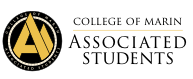 College of Marin-Kentfield Campus835 College Ave, Kentfield, CA 94904Regular Meeting AGENDAMay 23, 2019Order of Business Call to Order: Roll CallASCOM ADVISOR: SADIKA SULAIMAN HARA AND TEA PERALESAUXILIARY MEMBERS: Cayri Chan, Liam Zhu, Thomas Boatright, Amina Nakhuda, Juan MiguelHojilla, Blanca Lopez MEMBERS OF THE GENERAL PUBLIC: Adoption of the AgendaApproval of the Minutes Public CommentThis segment of the meeting is reserved for persons desiring to address the ASCOM Executive Board on any matter of concern that is not stated on the agenda. A time limit of three (3) minutes per speaker and ten (10) minutes per topic shall be observed. The law does not permit any action to be taken nor extended discussion of any items not on the agenda. The ASCOM Board or Members may respond briefly to questions or statements, however, for more information please contact the ASCOM President or Secretary to have an item placed on the next regular meeting agenda. (Brown Act 54954.3) This section is reserved for persons who did not reserve an agenda item.New Business (Actions May Be Taken) Discussion/Action budget transfer of $5,000.00 from acct.#7200 (intrafund Clubs) to acct.#4500.04 (event supplies) for spring 2019 to cover end of year expenses.Discussion/action to approve $2,100 for EOPS 50th anniversary, BT from acct.#7300.11 to EOPS FOAP 12600.25251.45000.643000.  Funds will be used for a barbeque on September 4, 2019 and t-shirts to celebrate the anniversary.Discussion/action to approve ESCOM share of Student Activities income for 2018-2019 in the amount of $1,920.00 ($960 per term) from ASCOM acct.#8890.13 (Student Activities income) to ESCOM acct.#8830.07 (Student Activities income).  Calculation based off of 1,200 members @ 10% = 120 x $8 activities fee.  Discussion/action to vote in ASCOM Treasurer.  Candidate present their statement (Lia Lara).Discussion/action to vote in ASCOM Senator Public Relations and Marketing (1 vacancy).  Candidates present their statements (Malaika Smith, Jaylon Young, and Asma Bham).Standing Business (Actions May Be Taken) Officer Reports:PRESIDENT REPORT:VICE PRESIDENT REPORT: STUDENT TRUSTEE REPORT:SECRETARY REPORT: TREASURER REPORT: SENATOR – TECHNOLOGY: SENATORS (2) – STUDENT ACTIVITIES & SERVICES: SENATORS (2) - PUBLIC RELATIONS & MARKETING: STATE STUDENT SENATE REPRESENTATIVE REPORT: ESCOM REPRESENTATIVE REPORT: ASCOM ADVISORS REPORT: Committee Reports:COLLEGE COUNCIL REPORT: GOVERNANCE REVIEW COUNCIL: PLANNING AND RESOURCE ALLOCATION COMMITTEE: vacantEDUCATIONAL PLANNING COMMITTEE: FACILITIES PLANNING COMMITTEE: vacantINSTRUCTIONAL EQUIPMENT COMMITTEE: vacantPROFESSIONAL LEARNING COMMITTEE: GUIDANCE, RESOURCES, INTEGRATION, TRANSFORMATION COMMITTEE: vacantTECHNOLOGY PLANNING COMMITTEE:INCLUSION, DIVERSITY, EQUALITY, AND ACTION COMMITTEE:Communications from the Floor	This time is reserved for any member of the Board to make announcements on items that are not on the agenda. A time of limit of three (3) minutes per speaker and ten (10) minutes per topic shall be observed and total time will not be extended. 	Public CommentThis segment of the meeting is reserved for persons desiring to address the ASCOM Executive Board on any matter of concern that is not stated on the agenda. A time limit of three (3) minutes per speaker and ten (10) minutes per topic shall be observed. The law does not permit any action to be taken nor extended discussion of any items not on the agenda. The ASCOM Board or Members may respond briefly to questions or statements, however, for more information please contact the ASCOM President or Secretary to have an item placed on the next regular meeting agenda. (Brown Act 54954.3)Adjournment:OFFICERSPRESENTABSENTPRESIDENT LIAM CAMPBELLVICE PRESIDENT HELLEN SIGARANSTUDENT TRUSTEE JADON SEITZ (voted in on 6/14/18) SECRETARY GABBY HOJILLA (voted in 8/31/18)TREASURER KAI KONISHI GRAYSENATOR – TECHNOLOGYASHLEY CHANTHONGTHIP (voted in 11/2/18)SENATOR - STUDENT ACTIVITIES & SERVICES ANDREA THACHSENATOR - STUDENT ACTIVITIES & SERVICESLAUREL HALVORSON SENATOR – PUBLIC RELATIONS & MARKETINGFERNANDO SANCHEZ (voted in 6/14/18)SENATOR – PUBLIC RELATIONS & MARKETINGFITRY RAHMADIANTY (voted in 6/14/18)STATE STUDENT SENATE REP.LUCA CITROEN (voted in 2/1/18) ESCOM REPRESENTATIVE DENIZE SPRINGER (NON-VOTING MEMBER)